Tedenski plan ŠPORTA ( 18. 5. 2020 – 22. 5. 2020)Učitelja športa: Robert Bregar, Martina ZajcŠPORT,  6. r – 9. rUčna tema: SKP VAJE S KOLEBNICOV tem tednu bomo izvajali vadbo s kolebnico. V spodnjem gradivu imate primere na kakšen način so možni preskoki kolebnice. Poiskusi nekaj načinov preskakovanja. 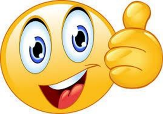 OGREVANJEOgrevanje začneš s 3 minutnim lahkotnim tekom. Nato izvajaš vaje atletske abecede:nizki skiping,srednji kiping,visoki skiping,hopsanje,tek s poudarjenim odrivom,striženje,grabljenje.Vaje za stabilizacijo (10 ponovitev):sklece, trebušnjaki, počepi,vaje za hrbet.GLAVNI DEL (vsako vajo ponoviš 3-krat)Učenci izvajajo naslednje vaje s kolebnico:- sonožno preskakovanje kratke kolebnice na mestu, tudi z vmesnim poskokom in vrtenjem kolebnice naprej,- enonožno preskakovanje kolebnice z desno in izmenično z levo nogo,- sonožno preskakovanje kolebnice na mestu in tudi z vmesnim poskokom in vrtenjem kolebnice nazaj,- enonožno preskakovanje kolebnice v lahnem teku naprej,- poskoki z dvojnim prehodom kolebnice pod nogami,- sonožni poskoki s križnim držanjem rok.RAZTEZNE VAJE: 2x30 sekund (sprednja, zadnja stegenska mišica, meča)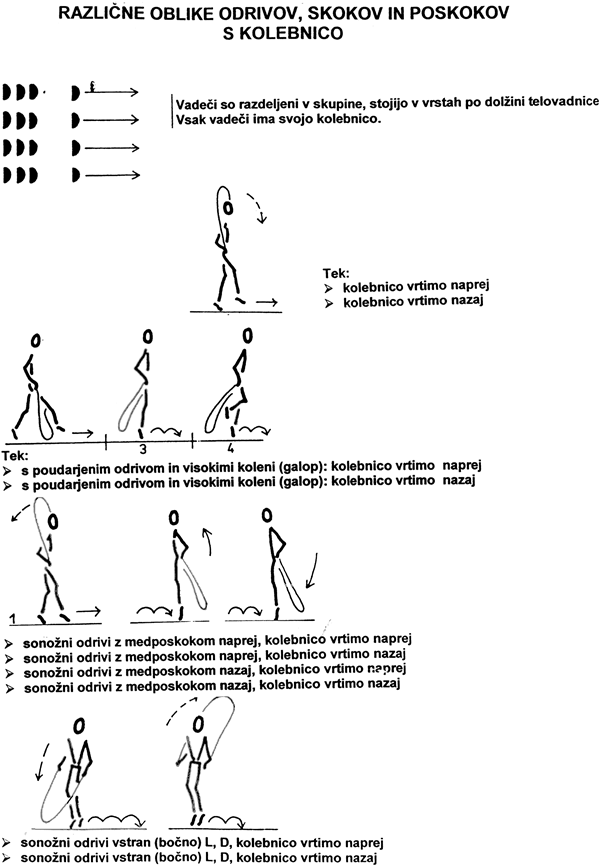 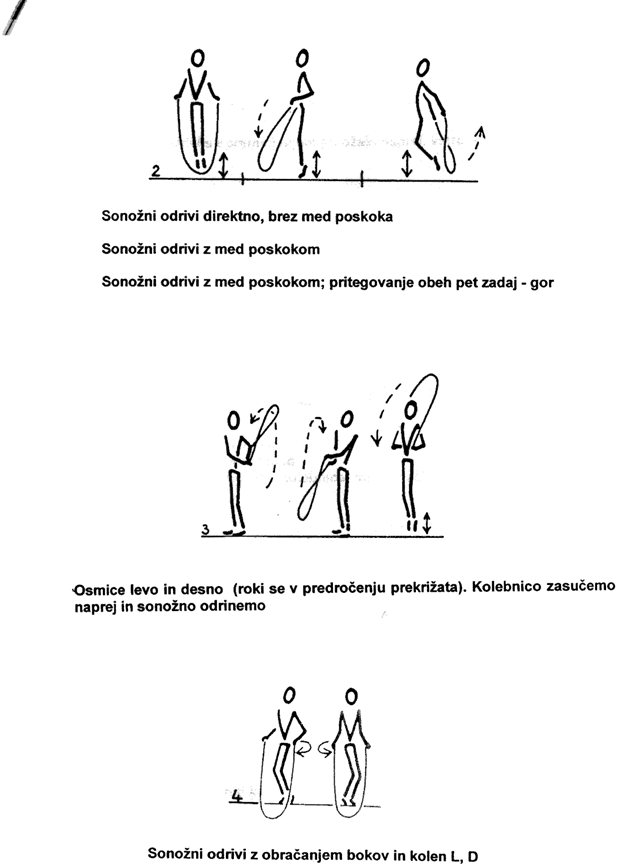 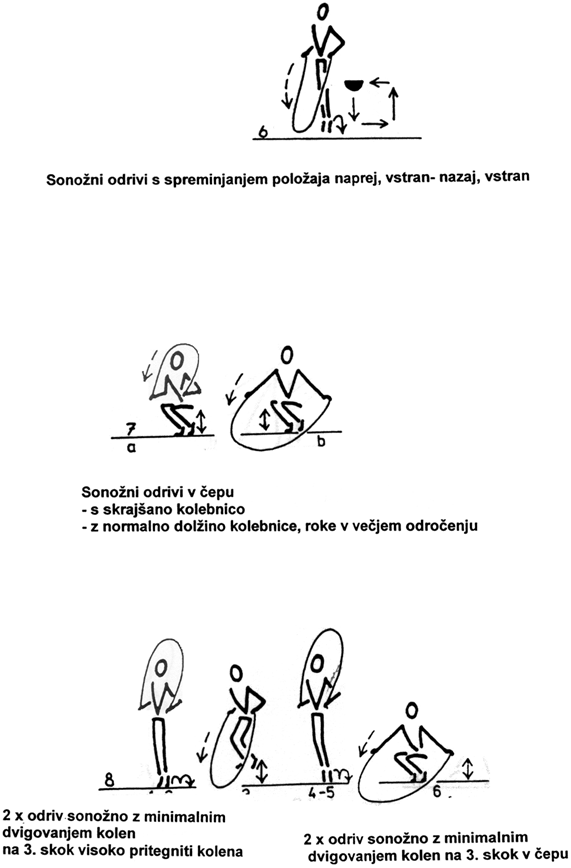 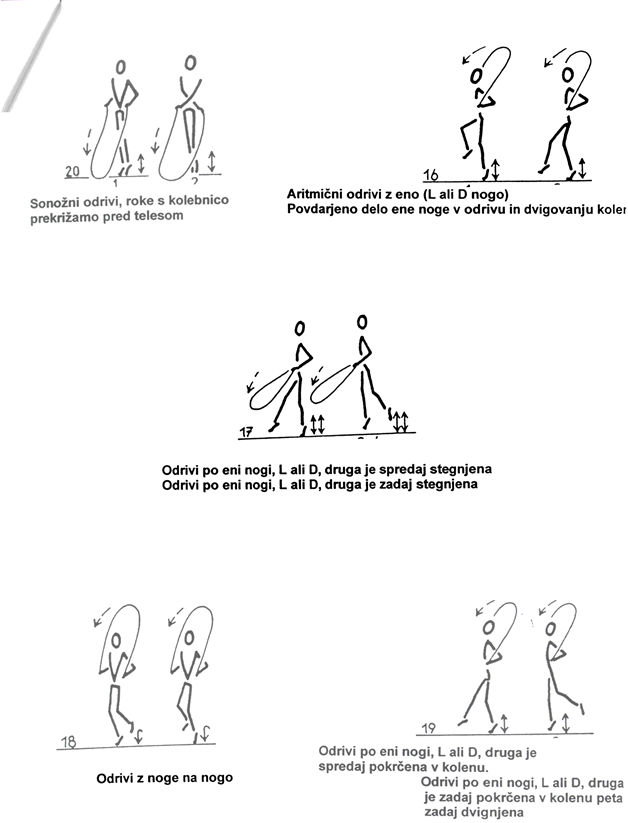 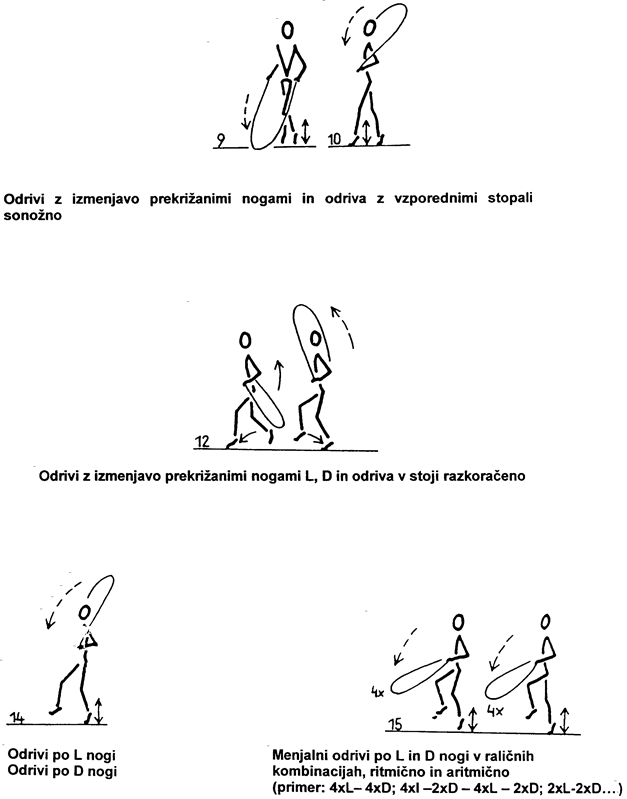 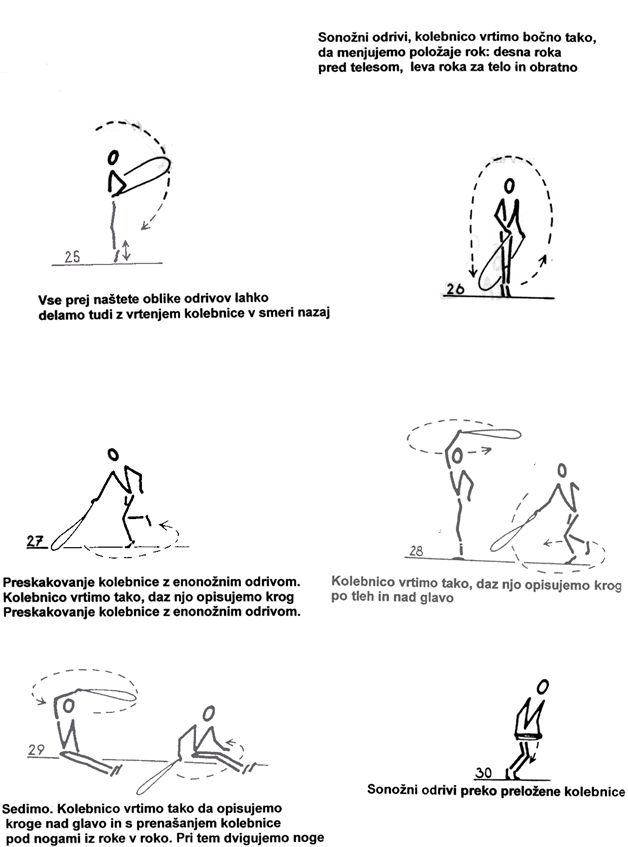 Izbirni predmetiNŠP  -  ŠPORT ZA ZDRAVJE  -  ŠPORT ZA SPROSTITEVSPRETNOSTI Z ŽOGO Osvoji čim več različnih spretnosti!PRED VADBOObleci in obuj se v primerno športno opremo.Dobro se ogrej s tekom (na mestu, zunaj) in razteznimi gimnastičnimi vajami.SPRETNOSTI Z ŽOGONAUČI SE                  UTRJUJOTEŽUJ SINajprej se gibanja dobro nauči. Vztrajaj! Učenje zahteva ponavljanje in čas.Od enostavnejših gibanj pojdi k težjim. Ponavljaj, da gibanje čim bolj obvladaš.Uporabljaj različne žoge, stoj na eni nogi, izvajaj hitreje ...Podajanje žoge iz roke v roko (iztegnjene) preko glave.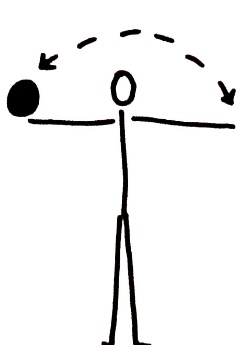 V predročenju žogo spustimo – ulovimo jo, preden pade na tla.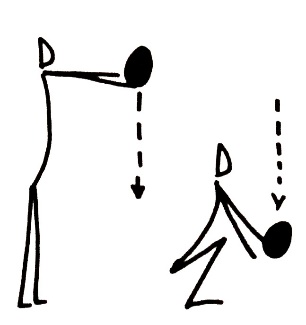 Žogo držimo za tilnikom (komolci dol), jo spustimo in ulovimo za hrbtom.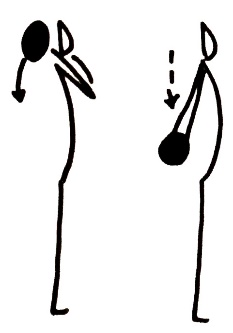 Žogo držimo za tilnikom (komolci gor), jo spustimo in ulovimo za hrbtom.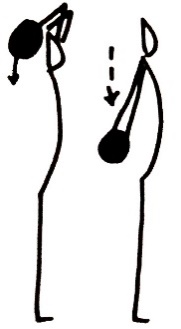 Žogo držimo s pokrčenima rokama, jo spustimo, roke iztegnemo, žogo sunemo in ulovimo.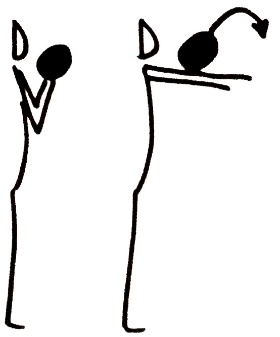 Žogo držimo med gležnji. Sunemo žogo s poskokom, žogo ujamemo.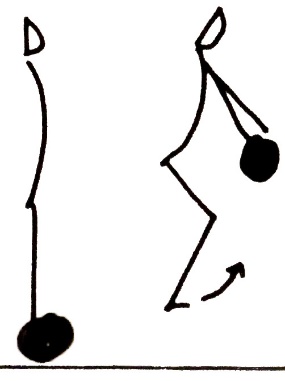 Met žoge visoko nad glavo, jo ulovimo. Vmes plosknemo, počepnemo ali se obrnemo.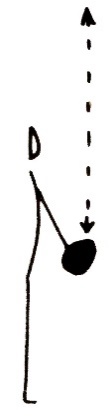 Žogo vržemo v zrak, ujamemo jo za hrbtom.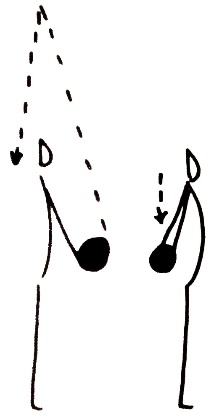 Žogo vržemo izza hrbta prek glave in jo ulovimo.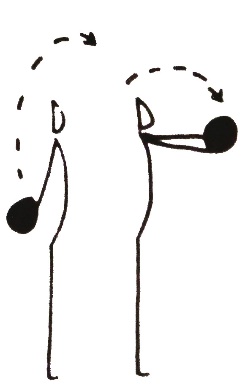 Žogo vrtimo okoli gleve, okoli telesa, okoli kolen ali okoli ene ali druge noge.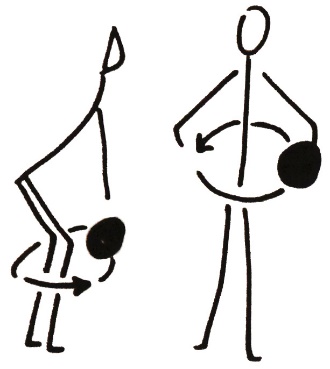 Stoja razkoračno, z žogo delamo osmice okoli obeh nog.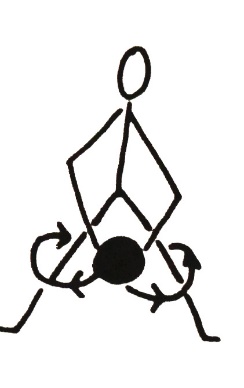 Stoja razkoračno, žogo primemo v višini kolen z eno roko od spredaj, z drugo od zadaj. Roki zamenjamo.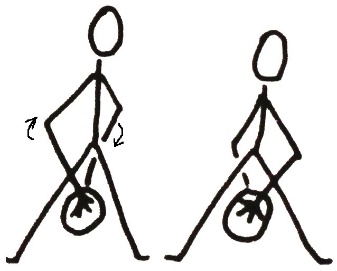 